Об утверждении нормативов финансированиядеятельности дошкольных образовательныхорганизаций Мамадышского муниципального района Республики Татарстан на 2018 годВ соответствии со статьей 99 Закона Российской Федерации от 29.12.2012 года № 273 «Об образовании в Российской Федерации», пунктом 11 части 1 статьи 15 Федерального закона от 06.10.2003 № 131-ФЗ «Об общих принципах организации местного самоуправления в Российской Федерации», постановлением Кабинета Министров Республики Татарстан от 30.12.2013 № 1096 «О нормативном финансировании деятельности дошкольных образовательных организаций Республики Татарстан», Исполнительный комитет Мамадышского муниципального района Республики Татарстан  п о с т а н о в л я е т: 1.Утвердить на 2018 год прилагаемые:Нормативные затраты на оказание муниципальной услуги по присмотру и уходу за воспитанниками в дошкольных образовательных организация  Мамадышского муниципального района Республики Татарстан;размеры родительской платы за присмотр и уход за детьми в образовательных организациях, реализующих образовательную программу дошкольного образования в Мамадышском муниципальном районе. 2.Финансово-бюджетной палате Мамадышского муниципального района (Сергеев А.М.) обеспечить: финансирование дошкольных образовательных организаций в соответствии с нормативами финансирования дошкольных  образовательных организаций, утвержденных пунктом 1 настоящего постановления.3. Настоящее постановление вступает в силу со дня его официального опубликования и распространяется на правоотношения, возникшие с 1 января 2018 года;      4.Сектору по  связям с общественностью и СМИ общего отдела Исполнительного комитета муниципального района разместить настоящее постановление на официальном портале правовой информации Республики Татарстан и на официальном сайте Мамадышского муниципального района.       5. Контроль за исполнением настоящего постановления возложить на заместителя Руководителя Исполнительного комитета  Мамадышского муниципального района Республики Татарстан  Никитина В.И.И.о.Руководителя                                                                                  И.М.Дарземанов                                                  Приложениек постановлению  Исполнительного комитета Мамадышского  муниципального района Республики Татарстанот  «18»  12 2017 № 1570НОРМАТИВНЫЕ ЗАТРАТЫна оказание муниципальной услуги по присмотру и уходу за воспитанниками в дошкольных образовательных организациях Мамадышского муниципального районаНормативные затраты на оказание муниципальной услуги по присмотру и уходу за воспитанниками в обычных детских садах без учета расходов на продукты питанияНормативные затраты на оказание муниципальной услуги по присмотру и уходу за воспитанниками в детских садах общеразвивающего вида без учета расходов на продукты питанияНормативные затраты на оказание муниципальной услуги по присмотру и уходу за воспитанниками в центрах развития ребенка без учета расходов на продукты питанияНормативные затраты на оказание муниципальной услуги по присмотру и уходу за воспитанниками в коррекционных группах детских садов комбинированного вида и коррекционных группах детских садов компенсирующего вида без учета расходов на продукты питанияНормативные затраты на оказание муниципальной услуги по присмотру и уходу за воспитанниками в малокомплектных детских садах без учета расходов на продукты питанияНорматив расходов на продукты питания в дошкольных образовательных организациях                                                                                                                                                                 Приложениек постановлению  Исполнительного комитета Мамадышского  муниципального района                                                                                                                                                                  Республики Татарстанот  «18» 12 2017 № 1570РАЗМЕРЫ РОДИТЕЛЬСКОЙ ПЛАТЫза присмотр и уход за детьми в образовательных организациях, реализующих образовательную программу дошкольного образования Мамадышского муниципального района  Размер родительской платы в детских садах, обычных группах детских садов компенсирующего вида, детских садов комбинированного вида.Размер родительской платы в детских садах общеразвивающего вида.Размер родительской платы в центрах развития ребенкаРазмер родительской платы в коррекционных группах детских садов комбинированного вида и коррекционных группах детских садов компенсирующего видаИСПОЛНИТЕЛЬНЫЙ КОМИТЕТ МАМАДЫШСКОГО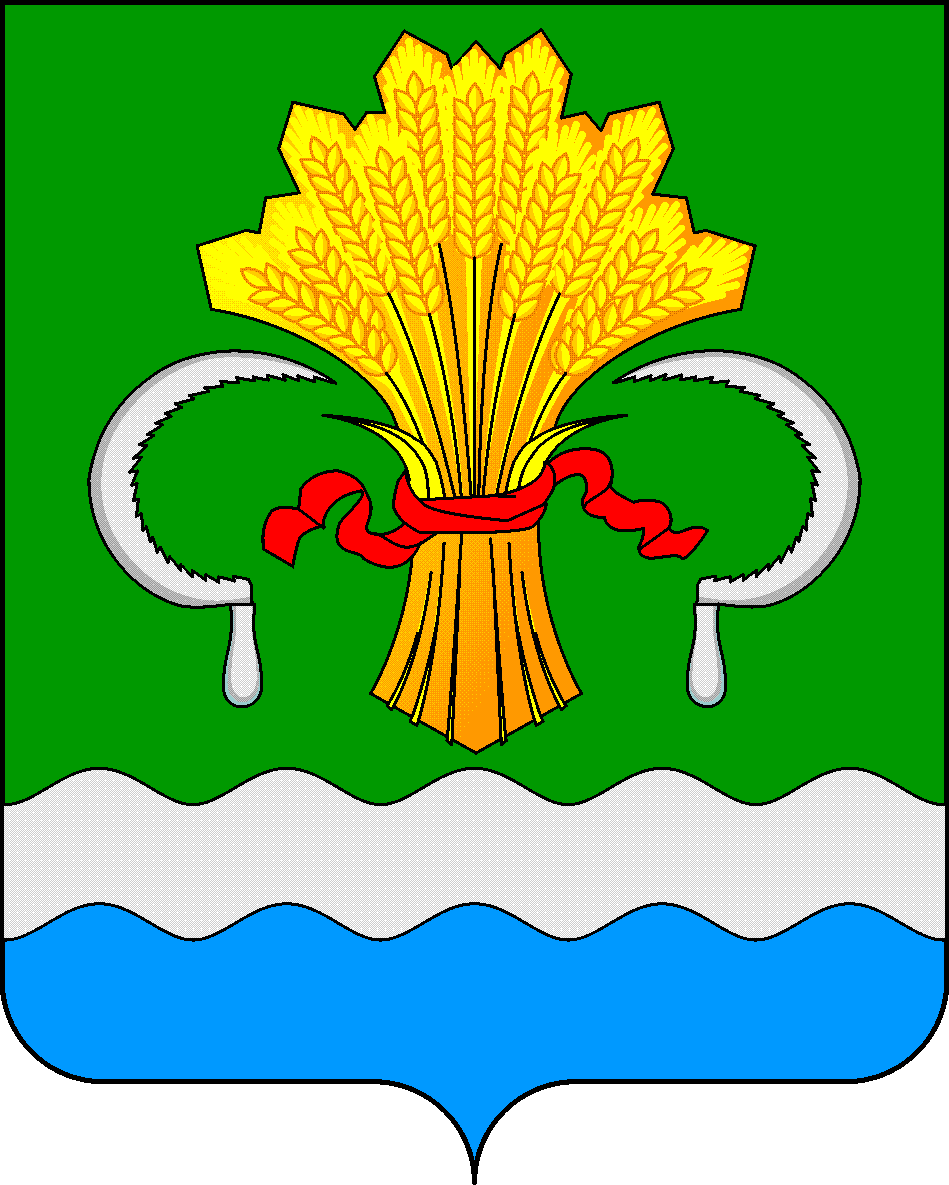  МУНИЦИПАЛЬНОГО РАЙОНА РЕСПУБЛИКИ ТАТАРСТАНул.М.Джалиля, д.23/33, г. Мамадыш, Республика Татарстан, 422190ТАТАРСТАН РЕСПУБЛИКАСЫНЫҢМАМАДЫШ МУНИЦИПАЛЬ РАЙОНЫНЫҢ БАШКАРМА КОМИТЕТЫМ.Җәлил ур, 23/33 й., Мамадыш ш., Татарстан Республикасы, 422190     Тел.: (85563) 3-15-00, 3-31-00, факс 3-22-21, e-mail: mamadysh.ikrayona@tatar.ru, www.mamadysh.tatarstan.ru     Тел.: (85563) 3-15-00, 3-31-00, факс 3-22-21, e-mail: mamadysh.ikrayona@tatar.ru, www.mamadysh.tatarstan.ru     Тел.: (85563) 3-15-00, 3-31-00, факс 3-22-21, e-mail: mamadysh.ikrayona@tatar.ru, www.mamadysh.tatarstan.ru    Постановление№1570    Постановление№1570                    Карар           от «18» 12   2017 г.Количество дней работы дошкольной образовательной организации в неделюКоличество часов работы дошкольной образовательной организацииТерриториальная дислокация дошкольной образовательной организацииНормативные затраты на оказание муниципальной услуги по присмотру и уходу за воспитанниками в дошкольных образовательных организациях, рублей в год/воспитанникНормативные затраты на оказание муниципальной услуги по присмотру и уходу за воспитанниками в дошкольных образовательных организациях, рублей в год/воспитанникНормативные затраты на оказание муниципальной услуги по присмотру и уходу за воспитанниками в дошкольных образовательных организациях, рублей в год/воспитанникНормативные затраты на оказание муниципальной услуги по присмотру и уходу за воспитанниками в дошкольных образовательных организациях, рублей в год/воспитанникНормативные затраты на оказание муниципальной услуги по присмотру и уходу за воспитанниками в дошкольных образовательных организациях, рублей в год/воспитанникНормативные затраты на оказание муниципальной услуги по присмотру и уходу за воспитанниками в дошкольных образовательных организациях, рублей в год/воспитанникНормативные затраты на оказание муниципальной услуги по присмотру и уходу за воспитанниками в дошкольных образовательных организациях, рублей в год/воспитанникКоличество дней работы дошкольной образовательной организации в неделюКоличество часов работы дошкольной образовательной организацииТерриториальная дислокация дошкольной образовательной организацииодновозрастные группыодновозрастные группыодновозрастные группыразновозрастные группыразновозрастные группыразновозрастные группыгруппы семейных детских садовКоличество дней работы дошкольной образовательной организации в неделюКоличество часов работы дошкольной образовательной организацииТерриториальная дислокация дошкольной образовательной организацииот 2 месяцев до годаот 1 года до 3 летот 3 до 7 летот 2 месяцев до 3 леттри возраста от 3 до 7 летдва возраста от 3 до 7 летгруппы семейных детских садов5 рабочих дней3городская местность1187999818084137771187980845 рабочих дней3сельская местность12106101778248140351210682485 рабочих дней4городская местность160051221010312193041600589115 рабочих дней4сельская местность163291247010541196531632991405 рабочих дней5городская местность1683213037106432062716832106435 рабочих дней5сельская местность1722113363109062107917221109065 рабочих дней6городская местность1765913864114702145517659114705 рабочих дней6сельская местность1811314255117982197218113117985 рабочих дней7городская местность267872187219908306822678719908133945 рабочих дней7сельская местность271022206020065310592710220065135515 рабочих дней9городская местность352832846924608410753528324608176415 рабочих дней9сельская местность359872900825080418803598725080179945 рабочих дней10,5городская местность390782946225104448703907825104195395 рабочих дней10,5сельская местность398453006425608457383984525608199235 рабочих дней12городская местность414723136027002491624147227002207365 рабочих дней12сельская местность423023199327537501244230227537211515 рабочих дней24городская местность595724417528343711454281328343214065 рабочих дней24сельская местность609054515428940727684370628940218536 рабочих дней9городская местность362762806125601425643627625601181386 рабочих дней9сельская местность370432866326136434643704326136185226 рабочих дней10,5городская местность377652905426097440543776526097188836 рабочих дней10,5сельская местность386272971926664450483862726664193146 рабочих дней12городская местность429623235327995497474296227995214816 рабочих дней12сельская местность438863304928593500504388628593219436 рабочих дней14городская местность444513384228988517334445128988222266 рабочих дней14сельская местность454703463329648529474547029648227356 рабочих дней24городская местность632544686435146753245481335146274076 рабочих дней24сельская местность64807480003580777198558323580727916Количество дней работы дошкольной образовательной организации в неделюКоличество часов работы дошкольной образовательной организацииТерриториальная дислокация дошкольной образовательной организацииНормативные затраты на оказание муниципальной услуги по присмотру и уходу за воспитанниками в дошкольных образовательных организациях, рублей в год/воспитанникНормативные затраты на оказание муниципальной услуги по присмотру и уходу за воспитанниками в дошкольных образовательных организациях, рублей в год/воспитанникНормативные затраты на оказание муниципальной услуги по присмотру и уходу за воспитанниками в дошкольных образовательных организациях, рублей в год/воспитанникНормативные затраты на оказание муниципальной услуги по присмотру и уходу за воспитанниками в дошкольных образовательных организациях, рублей в год/воспитанникНормативные затраты на оказание муниципальной услуги по присмотру и уходу за воспитанниками в дошкольных образовательных организациях, рублей в год/воспитанникНормативные затраты на оказание муниципальной услуги по присмотру и уходу за воспитанниками в дошкольных образовательных организациях, рублей в год/воспитанникНормативные затраты на оказание муниципальной услуги по присмотру и уходу за воспитанниками в дошкольных образовательных организациях, рублей в год/воспитанникКоличество дней работы дошкольной образовательной организации в неделюКоличество часов работы дошкольной образовательной организацииТерриториальная дислокация дошкольной образовательной организацииодновозрастные группыодновозрастные группыодновозрастные группыразновозрастные группыразновозрастные группыразновозрастные группыгруппы семейных детских садовКоличество дней работы дошкольной образовательной организации в неделюКоличество часов работы дошкольной образовательной организацииТерриториальная дислокация дошкольной образовательной организацииот 2 месяцев до годаот 1 года до 3 летот 3 до 7 летот 2 месяцев до 3 леттри возраста от 3 до 7 летдва возраста от 3 до 7 летгруппы семейных детских садов5 рабочих дней3городская местность11944100468149138421194481495 рабочих дней3сельская местность12171102428313141001217183135 рабочих дней4городская местность160701227510377193691607089765 рабочих дней4сельская местность163941253510606197181639492055 рабочих дней5городская местность1689713102107082069216897107085 рабочих дней5сельская местность1728613428109712114417286109715 рабочих дней6городская местность1772413929115352152017724115355 рабочих дней6сельская местность1817814320118632203718178118635 рабочих дней7городская местность272782236220398311722727820398136395 рабочих дней7сельская местность275922255120556315502759220556137965 рабочих дней9городская местность364572964425782422493645725782182295 рабочих дней9сельская местность371623018326254430553716226254185815 рабочих дней10,5городская местность402523063726279460454025226279201265 рабочих дней10,5сельская местность410203123926782469134102026782205105 рабочих дней12городская местность426473253428177503364264728177213235 рабочих дней12сельская местность434773316828711512994347728711217395 рабочих дней24городская местность610944569729865726684433529865221685 рабочих дней24сельская местность624274667630463742904522830463226146 рабочих дней9городская местность374502923626775437393745026775187256 рабочих дней9сельская местность382182983827310446393821827310191096 рабочих дней10,5городская местность389403022927272452283894027272194706 рабочих дней10,5сельская местность398023089427838462233980227838199016 рабочих дней12городская местность441363352729170509214413629170220686 рабочих дней12сельская местность450613422429767512254506129767225306 рабочих дней14городская местность456263501730163529074562630163228136 рабочих дней14сельская местность466453580830823541224664530823233226 рабочих дней24городская местность638754748435767759455543435767277176 рабочих дней24сельская местность65428486213642877818564533642828226Количество дней работы дошкольной образовательной организации в неделюКоличество часов работы дошкольной образовательной организацииТерриториальная дислокация дошкольной образовательной организацииНормативные затраты на оказание муниципальной услуги по присмотру и уходу за воспитанниками в дошкольных образовательных организациях, рублей в год/воспитанникНормативные затраты на оказание муниципальной услуги по присмотру и уходу за воспитанниками в дошкольных образовательных организациях, рублей в год/воспитанникНормативные затраты на оказание муниципальной услуги по присмотру и уходу за воспитанниками в дошкольных образовательных организациях, рублей в год/воспитанникНормативные затраты на оказание муниципальной услуги по присмотру и уходу за воспитанниками в дошкольных образовательных организациях, рублей в год/воспитанникНормативные затраты на оказание муниципальной услуги по присмотру и уходу за воспитанниками в дошкольных образовательных организациях, рублей в год/воспитанникНормативные затраты на оказание муниципальной услуги по присмотру и уходу за воспитанниками в дошкольных образовательных организациях, рублей в год/воспитанникНормативные затраты на оказание муниципальной услуги по присмотру и уходу за воспитанниками в дошкольных образовательных организациях, рублей в год/воспитанникКоличество дней работы дошкольной образовательной организации в неделюКоличество часов работы дошкольной образовательной организацииТерриториальная дислокация дошкольной образовательной организацииодновозрастные группыодновозрастные группыодновозрастные группыразновозрастные группыразновозрастные группыразновозрастные группыгруппы семейных детских садовКоличество дней работы дошкольной образовательной организации в неделюКоличество часов работы дошкольной образовательной организацииТерриториальная дислокация дошкольной образовательной организацииот 2 месяцев до годаот 1 года до 3 летот 3 до 7 летот 2 месяцев до 3 леттри возраста от 3 до 7 летдва возраста от 3 до 7 летгруппы семейных детских садов5 рабочих дней3городская местность12031101338235139281203182355 рабочих дней3сельская местность12258103298399141871225883995 рабочих дней4городская местность161571236110464194551615790625 рабочих дней4сельская местность164801262210693198051648092925 рабочих дней5городская местность1698413188107942077916984107945 рабочих дней5сельская местность1737313515110582123117373110585 рабочих дней6городская местность1781114016116222160617811116225 рабочих дней6сельская местность1826514407119502212318265119505 рабочих дней7городская местность293652444922485332592936522485146825 рабочих дней7сельская местность296792463722642336362967922642148395 рабочих дней9городская местность378603104627185436523786027185189305 рабочих дней9сельская местность385653158627657444583856527657192825 рабочих дней10,5городская местность416553203927682474474165527682208285 рабочих дней10,5сельская местность424233264228185483164242328185212115 рабочих дней12городская местность440493393729579517394404929579220255 рабочих дней12сельская местность448803457130114527024488030114224405 рабочих дней24городская местность629614756331731745344620131731231015 рабочих дней24сельская местность642944854332329761574709532329235476 рабочих дней9городская местность388533063828178451423885328178194266 рабочих дней9сельская местность396213124028713460413962128713198106 рабочих дней10,5городская местность403423163128675466314034228675201716 рабочих дней10,5сельская местность412043229629241476254120429241206026 рабочих дней12городская местность455393493030572523244553930572227696 рабочих дней12сельская местность464643562631170526284646431170232326 рабочих дней14городская местность470283642031565543104702831565235146 рабочих дней14сельская местность480473721032226555244804732226240246 рабочих дней24городская местность671245073439017791945868339017293426 рабочих дней24сельская местность68677518703967781068597023967729851Категория воспитанниковВозрастной состав воспитанниковТерриториальная дислокация дошкольной образовательной организацииНормативные затраты на оказание муниципальной услуги по присмотру и уходу за воспитанниками в дошкольных образовательных организациях, рублей в год/воспитанникНормативные затраты на оказание муниципальной услуги по присмотру и уходу за воспитанниками в дошкольных образовательных организациях, рублей в год/воспитанникНормативные затраты на оказание муниципальной услуги по присмотру и уходу за воспитанниками в дошкольных образовательных организациях, рублей в год/воспитанникНормативные затраты на оказание муниципальной услуги по присмотру и уходу за воспитанниками в дошкольных образовательных организациях, рублей в год/воспитанникНормативные затраты на оказание муниципальной услуги по присмотру и уходу за воспитанниками в дошкольных образовательных организациях, рублей в год/воспитанникНормативные затраты на оказание муниципальной услуги по присмотру и уходу за воспитанниками в дошкольных образовательных организациях, рублей в год/воспитанникНормативные затраты на оказание муниципальной услуги по присмотру и уходу за воспитанниками в дошкольных образовательных организациях, рублей в год/воспитанникНормативные затраты на оказание муниципальной услуги по присмотру и уходу за воспитанниками в дошкольных образовательных организациях, рублей в год/воспитанникНормативные затраты на оказание муниципальной услуги по присмотру и уходу за воспитанниками в дошкольных образовательных организациях, рублей в год/воспитанникНормативные затраты на оказание муниципальной услуги по присмотру и уходу за воспитанниками в дошкольных образовательных организациях, рублей в год/воспитанникНормативные затраты на оказание муниципальной услуги по присмотру и уходу за воспитанниками в дошкольных образовательных организациях, рублей в год/воспитанникНормативные затраты на оказание муниципальной услуги по присмотру и уходу за воспитанниками в дошкольных образовательных организациях, рублей в год/воспитанникНормативные затраты на оказание муниципальной услуги по присмотру и уходу за воспитанниками в дошкольных образовательных организациях, рублей в год/воспитанникНормативные затраты на оказание муниципальной услуги по присмотру и уходу за воспитанниками в дошкольных образовательных организациях, рублей в год/воспитанникКатегория воспитанниковВозрастной состав воспитанниковТерриториальная дислокация дошкольной образовательной организациис пятидневной рабочей неделейс пятидневной рабочей неделейс пятидневной рабочей неделейс пятидневной рабочей неделейс пятидневной рабочей неделейс пятидневной рабочей неделейс пятидневной рабочей неделейс пятидневной рабочей неделейс пятидневной рабочей неделейс шестидневной рабочей неделейс шестидневной рабочей неделейс шестидневной рабочей неделейс шестидневной рабочей неделейс шестидневной рабочей неделейКатегория воспитанниковВозрастной состав воспитанниковТерриториальная дислокация дошкольной образовательной организацииколичеством часов работы в деньколичеством часов работы в деньколичеством часов работы в деньколичеством часов работы в деньколичеством часов работы в деньколичеством часов работы в деньколичеством часов работы в деньколичеством часов работы в деньколичеством часов работы в деньколичество часов работы в деньколичество часов работы в деньколичество часов работы в деньколичество часов работы в деньколичество часов работы в деньКатегория воспитанниковВозрастной состав воспитанниковТерриториальная дислокация дошкольной образовательной организации34567910,51224910,5121424Дети с тяжелыми нарушениями речидо трех летгородская местность26388335163927342985626208058185709956301513108673692890103834112040167886Дети с тяжелыми нарушениями речидо трех летсельская местность27000343204028844103646108271887952979761544968899995277106351114724171406Дети с тяжелыми нарушениями речисвыше трех летгородская местность1849722816259392837043724538175689363565679465791860997686947382182650Дети с тяжелыми нарушениями речисвыше трех летсельская местность1890923354266022910045032552095834965082695475939562534703157554884377Дети с частичной потерей зрения (слабовидящие)до трех летгородская местность300233836045328490407716095121100250110170165850101276107430118374126580182426Дети с частичной потерей зрения (слабовидящие)до трех летсельская местность308573946046710505268003198140103374113400169917104420110701121772130144186829Дети с частичной потерей зрения (слабовидящие)свыше трех летгородская местность2067925728295793201052461625556563272301766826665569734774318255891387Дети с частичной потерей зрения (слабовидящие)свыше трех летсельская местность2122626443304633296254299644756761674348788136866271801795828481693645Дети с нарушением интеллекта (умственной отсталостью)до трех летгородская местность26388335163927342985626208058185709956301513108673692890103834112040167886Дети с нарушением интеллекта (умственной отсталостью)до трех летсельская местность27000343204028844103646108271887952979761544968899995277106351114724171406Дети с нарушением интеллекта (умственной отсталостью)свыше трех летгородская местность1849722816259392837043724538175689363565679465791860997686947382182650Дети с нарушением интеллекта (умственной отсталостью)свыше трех летсельская местность1890923354266022910045032552095834965082695475939562534703157554884377Дети с нарушением слуха (глухие)до трех летгородская местность26388335163927342985626208058185709956301513108673692890103834112040167886Дети с нарушением слуха (глухие)до трех летсельская местность27000343204028844103646108271887952979761544968899995277106351114724171406Дети с нарушением слуха (глухие)свыше трех летгородская местность26742338703962543337629728093386062959821034408708893242104186112392127212Дети с нарушением слуха (глухие)свыше трех летсельская местность27375346934066344477649838309288326983491059558937295650106723115096129914Дети с потерей зрения (слепые)до трех летгородская местность2943737573443474805974800927619788910781016349298917105071116015124220180067Дети с потерей зрения (слепые)до трех летсельская местность302113860145641494567746195567100801110827167345101850108128119201127574184256Дети с потерей зрения (слепые)свыше трех летгородская местность2979137928447004841275152931139824210816211562099269105422116367124572139393Дети с потерей зрения (слепые)свыше трех летсельская местность305873897446016498307783495941101175111200118804102222108500119574127946142764Дети с частичной потерей слуха (слабослышащие)до трех летгородская местность26388335163927342985626208058185709956301513108673692890103834112040167886Дети с частичной потерей слуха (слабослышащие)до трех летсельская местность27000343204028844103646108271887952979761544968899995277106351114724171406Дети с частичной потерей слуха (слабослышащие)свыше трех летгородская местность2240226943313073383551442649576803475731811386905874188818838803799262Дети с частичной потерей слуха (слабослышащие)свыше трех летсельская местность22909275903212134721530296664769787775698307970835760688384790127101353Дети с нарушение опорно-двигательного аппаратадо трех летгородская местность3248641641494305314287002104963110091120011175694111117117271128218136423192267Дети с нарушение опорно-двигательного аппаратадо трех летсельская местность3353843034511825499790758108866114100124124180644115146121427132498140871197555Дети с нарушение опорно-двигательного аппаратасвыше трех летгородская местность2697533036389264145469727832418631894013994208734392470100168106322117547Дети с нарушение опорно-двигательного аппаратасвыше трех летсельская местность27810341274029142891726388625689396971781026889044395676103457109735120963Дети с туберкулезной интоксикациейдо трех летгородская местность18145224622558528018433725346456541632139649357566606456834273469106914Дети с туберкулезной интоксикациейдо трех летсельская местность18535229782622828727446595483557976647089849159020621596994075173109122Дети с туберкулезной интоксикациейсвыше трех летгородская местность1437716182190142029233006408754292646177495324292846004492535232958764Дети с туберкулезной интоксикациейсвыше трех летсельская местность1467916566195032082033955418855490047269506884397747116504095354859983Часто болеющие детидо трех летгородская местность18145224622558528018433725346456541632139649357566606456834273469106914Часто болеющие детидо трех летсельская местность18535229782622828727446595483557976647089849159020621596994075173109122Часто болеющие детисвыше трех летгородская местность1437716182190142029233006408754292646177495324292846004492535232958764Часто болеющие детисвыше трех летсельская местность1467916566195032082033955418854397847269506884397747116504095354859983Дети со сложными дефектамидо трех летгородская местность331214203244448534177899899182105336117481184961106362113541127737136967204614Дети со сложными дефектамидо трех летсельская местность3384142988497435473881349101701107980120250188736109028116353130717140136208786Дети со сложными дефектамисвыше трех летгородская местность334734238748906537707935299536105690117836185316106717113895128092137321155737Дети со сложными дефектамисвыше трех летсельская местность3421443364501175511281724102077108355120625129278109402116727131091140511158924Дети с фонетико-фонематическими нарушениями речисвыше трех летгородская местность1642420793229392530741224490935217056619599745216955248607206482373652Дети с фонетико-фонематическими нарушениями речисвыше трех летсельская местность1678321268235052593642361502915343257922613395343156573621086629575123Дети с иными отклонениями в развитиидо трех летгородская местность18145224622558528018433725346456541632139649357566606456834273469106914Дети с иными отклонениями в развитиидо трех летсельская местность18535229782622828727446595483557976647089849159020621596994075173109122Дети с иными отклонениями в развитиисвыше трех летгородская местность1437716182190142029233006408754292646177495324292846004492535232958764Дети с иными отклонениями в развитиисвыше трех летсельская местность1467916566195032082033955418854397847269506884397747116504095354859983Количество дней работы дошкольной образовательной организации в неделюКоличество часов дошкольной образовательной организацииНормативные затраты на оказание муниципальной услуги по присмотру и уходу за воспитанниками, рублей в год/группаНормативные затраты на оказание муниципальной услуги по присмотру и уходу за воспитанниками, рублей в год/группаНормативные затраты на оказание муниципальной услуги по присмотру и уходу за воспитанниками, рублей в год/группаНормативные затраты на оказание муниципальной услуги по присмотру и уходу за воспитанниками, рублей в год/группаНормативные затраты на оказание муниципальной услуги по присмотру и уходу за воспитанниками, рублей в год/группаНормативные затраты на оказание муниципальной услуги по присмотру и уходу за воспитанниками, рублей в год/группаКоличество дней работы дошкольной образовательной организации в неделюКоличество часов дошкольной образовательной организацииодновозрастные группыодновозрастные группыодновозрастные группыразновозрастные группыразновозрастные группыразновозрастные группыКоличество дней работы дошкольной образовательной организации в неделюКоличество часов дошкольной образовательной организацииот 2 месяцев до годаот 1 года до 3 летот 3 до 7 летот 2 месяцев до 3 леттри возраста от 3 до 7 летдва возраста от 3 до 7 лет5 рабочих дней36053076326824785614060530824785 рабочих дней481643935281054147861281643914035 рабочих дней58610510022210905984317861051090595 рабочих дней69056710691511798387886905671179835 рабочих дней71355081654512006491242361355082006495 рабочих дней91799372175622507971675211799372507975 рабочих дней10,51992272254812560761829541992272560765 рабочих дней122115122399492753672004982115122753675 рабочих дней243045263386542894032910722185302894036 рабочих дней91852162149732613561738571852162613566 рабочих дней10,51931352228922666351801921931352666356 рабочих дней122194322478692859262002022194322859266 рабочих дней142273512597472964852117882273512964856 рабочих дней24324035360000358070308791279160358070Количество часов работы дошкольной образовательной организацииНорматив расходов на продукты питания, рублей в день/воспитанникНорматив расходов на продукты питания, рублей в день/воспитанникНорматив расходов на продукты питания, рублей в день/воспитанникНорматив расходов на продукты питания, рублей в день/воспитанникНорматив расходов на продукты питания, рублей в день/воспитанникНорматив расходов на продукты питания, рублей в день/воспитанникНорматив расходов на продукты питания, рублей в день/воспитанникКоличество часов работы дошкольной образовательной организацииодновозрастные группыодновозрастные группыодновозрастные группыразновозрастные группыразновозрастные группысанаторные группысанаторные группыКоличество часов работы дошкольной образовательной организацииот 2 месяцев до годаот 1 года до 3 летот 3 до 7 летот 2 месяцев до 3 леттри возраста от 3 до 7 летот 1 года до 3 лет от 3 до 7 лет3-455,8521,4927,0732,9427,075-6134,0451,5864,9779,0764,977-10,5223,485,98108,28131,78108,28111,63149,0112268,89107,47121,65161,28121,65139,53167,4124376,27107,47133,68197,07133,68139,53183,97Количество дней работы дошкольной образовательной организации в неделюКоличество часов работы дошкольной образовательной организацииКоличество детейВеличина родительской платы за одного воспитанника, рублей в месяцВеличина родительской платы за одного воспитанника, рублей в месяцВеличина родительской платы за одного воспитанника, рублей в месяцВеличина родительской платы за одного воспитанника, рублей в месяцВеличина родительской платы за одного воспитанника, рублей в месяцВеличина родительской платы за одного воспитанника, рублей в месяцКоличество дней работы дошкольной образовательной организации в неделюКоличество часов работы дошкольной образовательной организацииКоличество детейвсеговсеговсегов том числе стоимость продуктов питанияв том числе стоимость продуктов питанияв том числе стоимость продуктов питанияКоличество дней работы дошкольной образовательной организации в неделюКоличество часов работы дошкольной образовательной организацииКоличество детейвсеговсеговсегов том числе стоимость продуктов питанияв том числе стоимость продуктов питанияв том числе стоимость продуктов питанияКоличество дней работы дошкольной образовательной организации в неделюКоличество часов работы дошкольной образовательной организацииКоличество детейот 2 месяцев до годаот 1 года до 3 летот 3 до 7 летот 2 месяцев до годаот 1 года до 3 летот 3 до 7 лет5 рабочих дней3менее трех14368518152791071355 рабочих дней3трех и более71742540914054685 рабочих дней4менее трех15898929482791071355 рабочих дней4трех и более79444747414054685 рабочих дней5менее трех2692134014816702583255 рабочих дней5трех и более13466697393351291625 рабочих дней6менее трех2732137815226702583255 рабочих дней6трех и более13676887593351291625 рабочих дней7менее трех44002246252811174305415 рабочих дней7трех и более2200112212655582152715 рабочих дней9менее трех49172652273111174305415 рабочих дней9трех и более2460132613675582152715 рабочих дней10,5менее трех49622695275311174305415 рабочих дней10,5трех и более2482134813775582152715 рабочих дней12менее трех59173117302813445376085 рабочих дней12трех и более2960155915156722693045 рабочих дней24менее трех86633834327818815376685 рабочих дней24трех и более4332191716399412693346 рабочих дней9менее трех55702926306913405166506 рабочих дней9трех и более2785146315356702583256 рабочих дней10,5менее трех56352969309013405166506 рабочих дней10,5трех и более2817148415456702583256 рабочих дней12менее трех67183455339916136457306 рабочих дней12трех и более3358172717008073223656 рабочих дней14менее трех88703521365922586458026 рабочих дней14трех и более44351760183011293224016 рабочих дней24менее трех99124252406022586458026 рабочих дней24трех и более4956212620311129322401Количество дней работы дошкольной образовательной организации в неделюКоличество часов работы дошкольной образовательной организацииКоличество детейВеличина родительской платы за одного воспитанника, рублей в месяцВеличина родительской платы за одного воспитанника, рублей в месяцВеличина родительской платы за одного воспитанника, рублей в месяцВеличина родительской платы за одного воспитанника, рублей в месяцВеличина родительской платы за одного воспитанника, рублей в месяцВеличина родительской платы за одного воспитанника, рублей в месяцКоличество дней работы дошкольной образовательной организации в неделюКоличество часов работы дошкольной образовательной организацииКоличество детейвсеговсеговсегов том числе стоимость продуктов питанияв том числе стоимость продуктов питанияв том числе стоимость продуктов питанияКоличество дней работы дошкольной образовательной организации в неделюКоличество часов работы дошкольной образовательной организацииКоличество детейвсеговсеговсегов том числе стоимость продуктов питанияв том числе стоимость продуктов питанияв том числе стоимость продуктов питанияКоличество дней работы дошкольной образовательной организации в неделюКоличество часов работы дошкольной образовательной организацииКоличество детейот 2 месяцев до годаот 1 года до 3 летот 3 до 7 летот 2 месяцев до годаот 1 года до 3 летот 3 до 7 лет5 рабочих дней3менее трех16029909292791071355 рабочих дней3трех и более80249746614054685 рабочих дней4менее трех1790104110922791071355 рабочих дней4трех и более89652354814054685 рабочих дней5менее трех2904149716296702583255 рабочих дней5трех и более14547508143351291625 рабочих дней6менее трех2955154816796702583255 рабочих дней6трех и более14797758403351291625 рабочих дней7менее трех47262506278311174305415 рабочих дней7трех и более2363125213925582152715 рабочих дней9менее трех54243065309011174305415 рабочих дней9трех и более2712153315455582152715 рабочих дней10,5менее трех54783118311711174305415 рабочих дней10,5трех и более2739155915595582152715 рабочих дней12менее трех65073568341813445376085 рабочих дней12трех и более3254178517106722693045 рабочих дней24менее трех95264488371618815376685 рабочих дней24трех и более4763224418579412693346 рабочих дней9менее трех60853350343813405166506 рабочих дней9трех и более3043167517196702583256 рабочих дней10,5менее трех61663404346413405166506 рабочих дней10,5трех и более3084170217336702583256 рабочих дней12менее трех73253916380016136457306 рабочих дней12трех и более3662195819008073223656 рабочих дней14менее трех94933998407122586458026 рабочих дней14трех и более47752027206411293224016 рабочих дней24менее трех107364856452022586458026 рабочих дней24трех и более5372243222651129322401Количество дней работы дошкольной образовательной организации в неделюКоличество часов работы дошкольной образовательной организацииКоличество детейВеличина родительской платы за одного воспитанника, рублей в месяцВеличина родительской платы за одного воспитанника, рублей в месяцВеличина родительской платы за одного воспитанника, рублей в месяцВеличина родительской платы за одного воспитанника, рублей в месяцВеличина родительской платы за одного воспитанника, рублей в месяцВеличина родительской платы за одного воспитанника, рублей в месяцКоличество дней работы дошкольной образовательной организации в неделюКоличество часов работы дошкольной образовательной организацииКоличество детейвсеговсеговсегов том числе стоимость продуктов питанияв том числе стоимость продуктов питанияв том числе стоимость продуктов питанияКоличество дней работы дошкольной образовательной организации в неделюКоличество часов работы дошкольной образовательной организацииКоличество детейвсеговсеговсегов том числе стоимость продуктов питанияв том числе стоимость продуктов питанияв том числе стоимость продуктов питанияКоличество дней работы дошкольной образовательной организации в неделюКоличество часов работы дошкольной образовательной организацииКоличество детейот 2 месяцев до годаот 1 года до 3 летот 3 до 7 летот 2 месяцев до годаот 1 года до 3 летот 3 до 7 лет5 рабочих дней3менее трех1780114110502791071355 рабочих дней3трех и более89557653114054685 рабочих дней4менее трех2008120212472791071355 рабочих дней4трех и более101060662914054685 рабочих дней5менее трех3131166917886702583255 рабочих дней5трех и более15708389003351291625 рабочих дней6менее трех3194172818506702583255 рабочих дней6трех и более16038699303351291625 рабочих дней7менее трех52312941321211174305415 рабочих дней7трех и более2695155016875582152715 рабочих дней9менее трех60053548351511174305415 рабочих дней9трех и более3002177417585582152715 рабочих дней10,5менее трех60693612354611174305415 рабочих дней10,5трех и более3035180617735582152715 рабочих дней12менее трех71794090387813445376085 рабочих дней12трех и более3590204619396722693045 рабочих дней24менее трех105095247424818815376685 рабочих дней24трех и более5378274622479412693346 рабочих дней9менее трех66783843387313405166506 рабочих дней9трех и более3338192219366702583256 рабочих дней10,5менее трех67753908390613405166506 рабочих дней10,5трех и более3387195419536702583256 рабочих дней12менее трех80134449426916136457306 рабочих дней12трех и более4006222521358073223656 рабочих дней14менее трех101974547455222586458026 рабочих дней14трех и более51782352235711293224016 рабочих дней24менее трех118885774528622586458026 рабочих дней24трех и более6092303427911129322401Количество дней работы дошкольного образовательного учреждения в неделюКоличество часов работы дошкольного образовательного учрежденияКоличество детейВеличина родительской платы за одного воспитанника, рублей в месяцВеличина родительской платы за одного воспитанника, рублей в месяцВеличина родительской платы за одного воспитанника, рублей в месяцВеличина родительской платы за одного воспитанника, рублей в месяцВеличина родительской платы за одного воспитанника, рублей в месяцВеличина родительской платы за одного воспитанника, рублей в месяцВеличина родительской платы за одного воспитанника, рублей в месяцВеличина родительской платы за одного воспитанника, рублей в месяцВеличина родительской платы за одного воспитанника, рублей в месяцВеличина родительской платы за одного воспитанника, рублей в месяцКоличество дней работы дошкольного образовательного учреждения в неделюКоличество часов работы дошкольного образовательного учрежденияКоличество детейвсеговсеговсеговсеговсегов том числе стоимость продуктов питанияв том числе стоимость продуктов питанияв том числе стоимость продуктов питанияв том числе стоимость продуктов питанияв том числе стоимость продуктов питанияКоличество дней работы дошкольного образовательного учреждения в неделюКоличество часов работы дошкольного образовательного учрежденияКоличество детейдети, нуждающиеся в специальных лечебно-оздоровительных мероприятиях, в т.ч. часто-болеющие детидети, нуждающиеся в специальных лечебно-оздоровительных мероприятиях, в т.ч. часто-болеющие детидети с иными отклонениями в развитиидети с иными отклонениями в развитииДети в фонетико-фонематическими нарушениями речидети, нуждающиеся в специальных лечебно-оздоровительных мероприятиях, в т.ч. часто-болеющие детидети, нуждающиеся в специальных лечебно-оздоровительных мероприятиях, в т.ч. часто-болеющие детидети с иными отклонениями в развитиидети с иными отклонениями в развитииДети в фонетико-фонематическими нарушениями речиКоличество дней работы дошкольного образовательного учреждения в неделюКоличество часов работы дошкольного образовательного учрежденияКоличество детейдо трех летсвыше трех летдо трех летсвыше трех летсвыше трех летдо трех летсвыше трех летдо трех летсвыше трех летсвыше трех лет    5 рабочих дней3менее трех13251211132512111211107135107135135    5 рабочих дней3трех и более6616056616056055468546868    5 рабочих дней4менее трех15481291154812911291107135107135135    5 рабочих дней4трех и более7746467746466465468546868    5 рабочих дней5менее трех20781908207819081908258325258325325    5 рабочих дней5трех и более10399531039953953129162129162162    5 рабочих дней6менее трех21521949215219491949258325258325325    5 рабочих дней6трех и более10749741074974974129162129162162    5 рабочих дней7менее трех35823354393539683968558745430541541    5 рабочих дней7трех и более17901676196719841984279373215271271    5 рабочих дней9менее трех41703820452344344434558745430541541    5 рабочих дней9трех и более20841909226222172217279373215271271    5 рабочих дней10,5менее трех42413868459544814481558745430541541    5 рабочих дней10,5трех и более21201933229622402240279373215271271    5 рабочих дней12менее трех49174177537448584858698837537608608    5 рабочих дней12трех и более24592088268624292429349419269304304    5 рабочих дней24менее трех62034454665852125212698920537668668    5 рабочих дней24трех и более310022273329260626063494602693343346 рабочих дней9менее трех449841614921489648966708945166506506 рабочих дней9трех и более225120812461245024503354472583253256 рабочих дней10,5менее трех456842324992496849686708945166506506 рабочих дней10,5трех и более228721162497248624863354472583253256 рабочих дней12менее трех5332457458785393539383710046457307306 рабочих дней12трех и более266622892938269626964195023223653656 рабочих дней14менее трех5450464559975463546383710046457307306 рабочих дней14трех и более272623242997273227324195023223653656 рабочих дней24менее трех6750539672976303630383711046458028026 рабочих дней24трех и более33762698364831523152419552322401401